ОЦЕНКА КАЧЕСТВА ОБРАЗОВАТЕЛЬНОЙ ПРОГРАММЫ ДОШКОЛЬНОГО ОБРАЗОВАНИЯПриложение № 2  к Положениюо ВСОКО МБДОУ  «Детский сад с.Чесноковка»Инструментарий оценкикачества психолого-педагогических условий реализацииобразовательной программы дошкольного образования МБДОУ «Детский сад с.Чесноковка»Показатели и индикаторы оцениваются по 4-х бальной системе:0 баллов - показатель/индикатор не подтверждается;1 балл - показатель/индикатор скорее не подтверждается;2 балла - показатель/индикатор скорее подтверждается;3 балла - показатель/индикатор подтверждается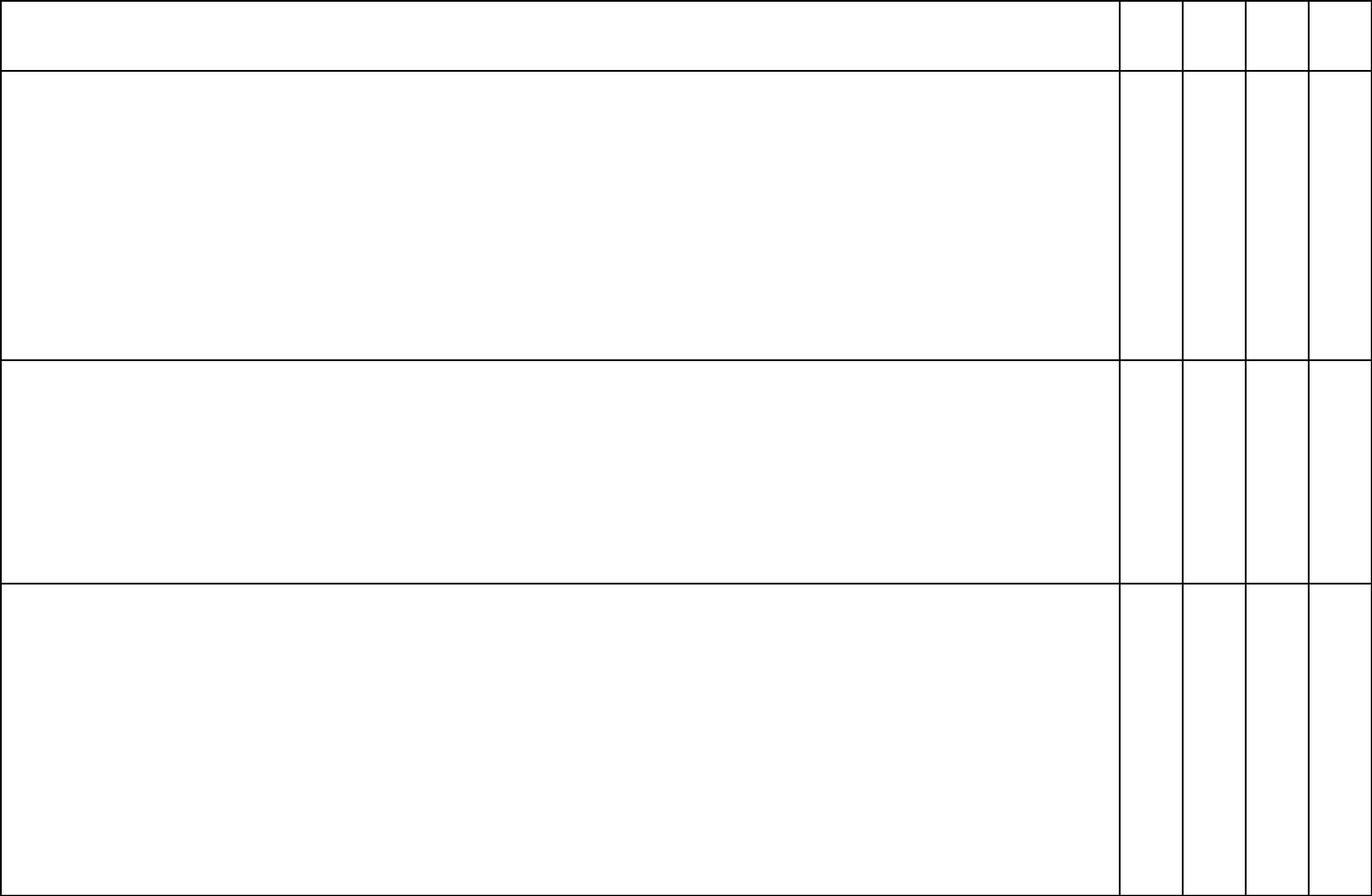 1. Сотрудники создают и поддерживают доброжелательную атмосферу в группе, способствуют установлению доверительных отношений с детьми.В.1.1. Общаются с детьми дружелюбно, уважительно, вежливо, обращаются к детям по имени.В.1.2. Поддерживают доброжелательные отношения между детьми (предотвращают конфликтные ситуации, собственным примером демонстрируют положительное отношение ко всем детям).В.1.3. Голос взрослого не доминирует над голосами детей.В.1.4. Взрослые не прибегают к физическому наказанию или другим негативным дисциплинарным методам, которые обижают, пугают или унижают детей.В.1.5. В индивидуальном общении с ребенком выбирают позицию «глаза на одном уровне». В.1.6. Учитывают потребность детей в поддержке взрослых (проявляют вниманиек настроениям, желаниям, достижениям и неудачам каждого ребенка, успокаивают и подбадривают расстроенных детей и т.п.).В.1.7. Побуждают детей высказывать свои чувства и мысли, рассказывать о событиях, участниками которых они были.В.2. Сотрудники чутко реагируют на инициативу детей в общенииВ.2.1. Откликаются на любые просьбы детей о сотрудничестве и совместной деятельности (вместе поиграть, почитать, порисовать и пр.); в случае невозможности удовлетворить просьбу ребенка объясняют причину.В. 3. Взаимодействуя с детьми, сотрудники учитывают их возрастные и индивидуальные особенности3.1. При организации игр и занятий принимают во внимание интересы детей.3.2. В ходе игры, занятий, режимных моментов и в свободной деятельности учитывают привычки, характер, темперамент, настроение, состояние ребенка (терпимо относятся к затруднениям, позволяют действовать в своем темпе, помогают справиться с трудностями, стремятся найти особый подход к застенчивым, конфликтным детям и др.).3.3. Предлагая образцы деятельности, не настаивают на их точном воспроизведении детьми младшего и среднего дошкольного возраста; отмечая ошибки старших детей, делают это мягко, не ущемляя достоинство ребенка.В. 4. Сотрудники уделяют специальное внимание детям с особыми потребностямиВ..4.1.Помогают детям с особыми потребностями включиться в детский коллектив и в образовательный процесс.В.4.2.Уделяют специальное внимание детям, подвергшимся физическому или психологическому насилию (своевременно выявляют случаи жестокого или пренебрежительного обращения с ребенком, оказывают поддержку в соответствии с рекомендациями специалистов).В. 5. Сотрудники используют позитивные способы коррекции поведения детей5.1. Чаще пользуются поощрением, поддержкой детей, чем порицанием и запрещением.5.2. Порицания относят только к отдельным действиям ребенка, но не адресуют их к еголичности, не ущемляют его достоинства (например, «Ты поступил плохо», но не «Ты плохой» и т.п.).В 5.3. Корректируя действия ребенка, взрослый предлагает образец желательного действия или средство для исправления ошибки.В. 6. Педагоги планируют образовательную работу (развивающие игры, занятия, прогулки, беседы, экскурсии и пр.) с каждым ребенком и с группой детей на основании данных психолого-педагогической диагностики развития каждого ребенка.«С» СОЦИАЛЬНО-ЛИЧНОСТНОЕ РАЗВИТИЕ РЕБЕНКА»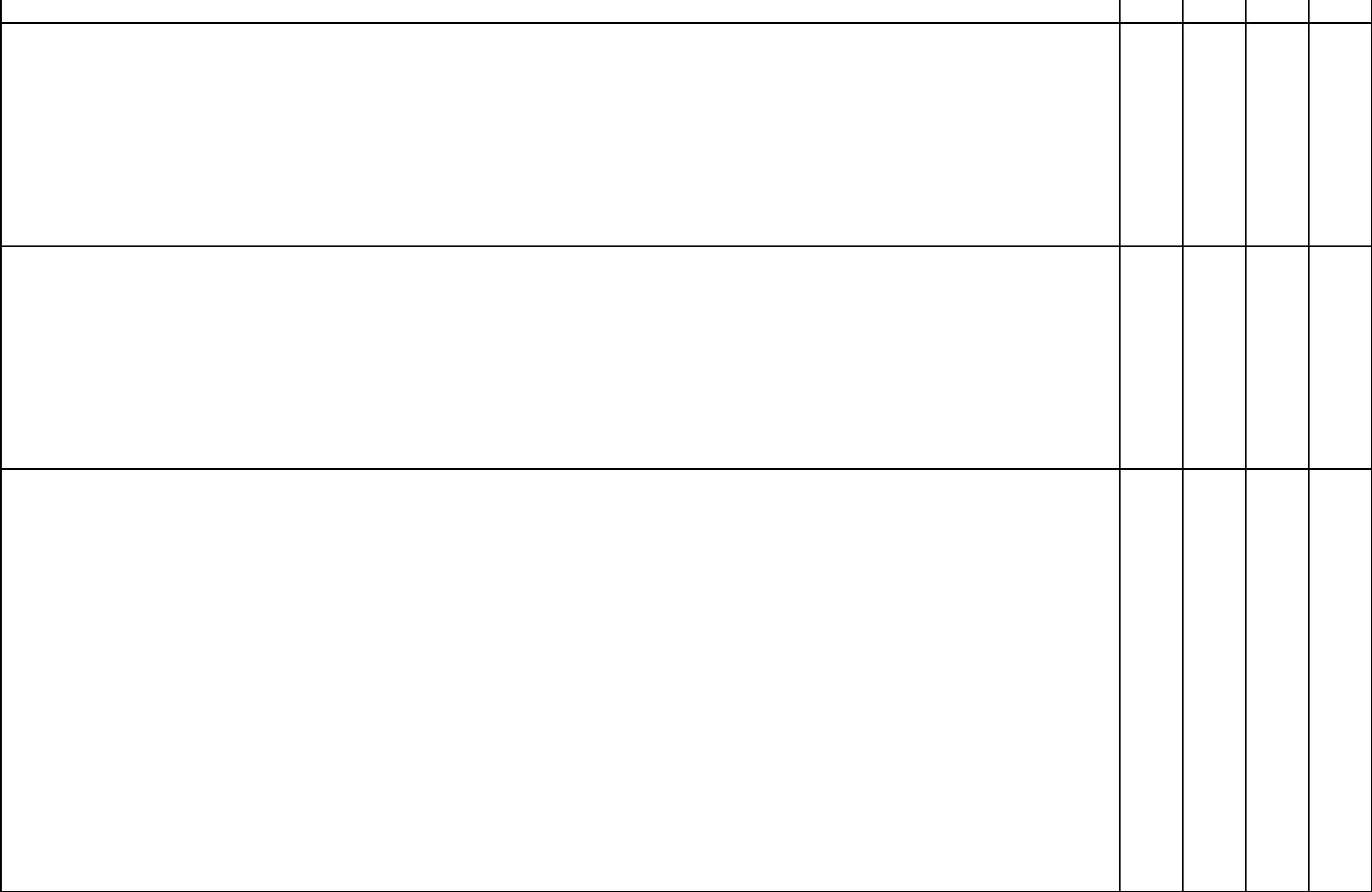 1. Педагоги создают условия для развития у детей положительного самоощущения, уверенности в себе, чувства собственного достоинства1.1. Способствуют формированию у ребенка представлений о своей индивидуальности: стремятся подчеркнуть уникальность и неповторимость каждого ребенка – во внешних особенностях (цвете глаз, волос, сходстве с родителями, непохожести на других детей и др.), обсуждают предпочтения детей (в еде, одежде, играх, занятиях и др.)1.2. Способствуют развитию у каждого ребенка представлений о своих возможностях и способностях, уверенности в своих силах (стремятся выделить и подчеркнуть его достоинства, отмечают успехи в разных видах деятельности, обращают на них внимание других детей и взрослых, побуждают пробовать, не бояться ошибок)1.3. Помогают детям преодолевать негативные эмоциональные состояния (страх одиночества, боязнь темноты, и т.д.).1.4. Успехи ребенка не сравниваются с достижениями других детей; достижения ребенка сравниваются лишь с его собственными.2. Сотрудники создают условия для формирования у детей положительного отношения к другим людям2.1. Воспитывают у детей сочувствие и сопереживание другим людям (побуждают пожалеть, утешить расстроенного человека, порадоваться за другого, поздравить и т.п.)2.2. Поддерживают у детей стремление помогать другим людям (побуждают помогать детям, испытывающим затруднения - одеваться, раздеваться, заправлять постель, убирать на место игрушки и пр.)С. 2.3. Способствуют формированию у детей уважительного отношения к личному достоинству и правам других людей (помогают понять, что необходимо считаться с точкой зрения, желаниями другого человека, не ущемлять его интересы и т.п.)С. 2.4. Способствуют развитию у детей толерантности к людям независимо от социального происхождения, расовой и национальной принадлежности, языка, вероисповедания, пола, возраста, личностного и поведенческого своеобразия (в том числе внешнего облика, физических недостатков и т.д.)3. Сотрудники создают условия для развития у детей инициативности, самостоятельности, ответственности3.1. Поддерживают инициативу детей в разных видах детской деятельности (в процессе игр и занятий побуждают высказывать собственные мнения, пожелания и предложения, принимают и обсуждают высказывания и предложения каждого ребенка, не навязывают готовых решений, жесткого алгоритма действий)3.2. Поощряют самостоятельность детей в разных видах деятельности; при овладении навыками самообслуживания (одеваться, раздеваться, умываться, заправлять постель, следить за своим внешним видом, убирать за собой игрушки, игры, краски, карандаши и пр.); при выполнении поручений взрослых.3.3. При выполнении режимных процедур, в игре, на занятиях избегают как принуждения, так и чрезмерной опеки3.4. Развивают чувство ответственности за сделанный выбор, за общее дело, данное слово и т.п.4. Педагоги используют в образовательной деятельности метод проектов4.1. Запуск проекта проводится с помощью метода трех вопросов: «Что знаем?» «Что хотим узнать?» «Что необходимо сделать, чтобы узнать?»4.2. Педагогами планируется (а затем проводится) итоговое мероприятие по теме проекта (беседа, праздник, экскурсия, брейн-ринг, создание книги, стенгазеты, коллекции и т.д.)4.3. Взрослыми организуются обсуждения, с целью побудить детей предложить свои идеи возможных дел и внести их в план (сфиксацией имени);4.4. Помещение группы оформляется согласно выбранной теме (картины, плакаты, эксперименты и т.п.), центры (уголки) насыщаются элементами необходимыми для изучаемой темы;4.5. Детям предоставляется возможность самостоятельно взаимодействовать по теме проекта;4.6. Длительность проекта определяется интересом детей.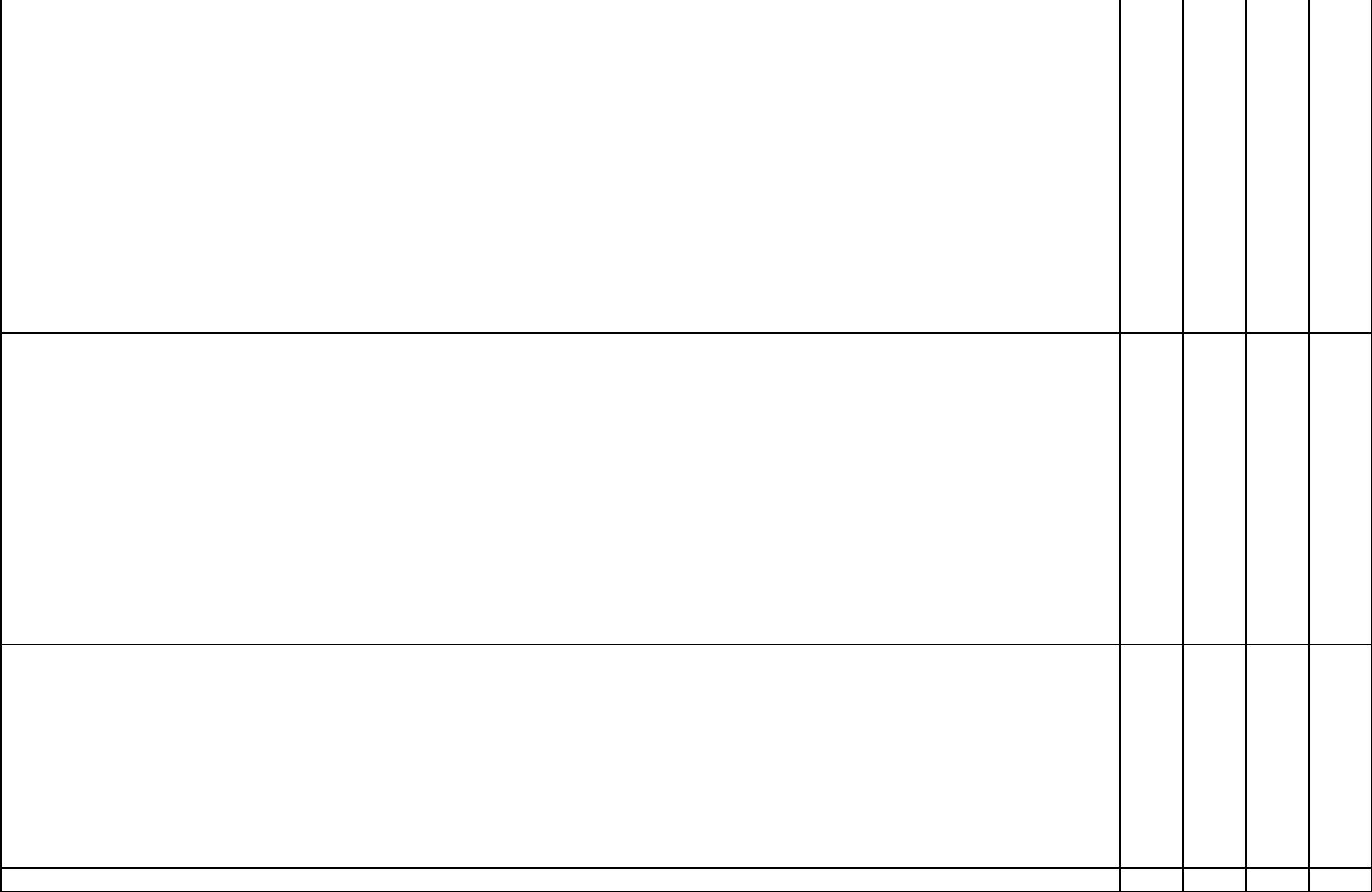 4.7. В конце проекта оформляется «конечный продукт» (праздник, экскурсия, брейк-ринг, создание книги, стенгазеты. коллекции и артобъект)4.8. Результаты проекта представляются на выставках, в дальнейшем хранятся в группе в свободном доступе.4.9. Педагоги оформляют документацию (презентацию) по проекту.5. Взрослые создают условия для развития сотрудничества между детьми5.1. Обсуждают с детьми план совместной деятельности: что и когда будут делать, последовательность действий, распределение действий между участниками и т.п.5.2. Помогают детям налаживать совместную деятельность, координировать свои действия, учитывая желания друг друга, разрешать конфликты социально приемлемыми способами (уступать, договариваться о распределении ролей, последовательности событий в игре, делить игрушки по жребию, устанавливать очередность, обсуждать возникающие проблемы и пр.)5.3. Поощряют взаимную помощь и взаимную поддержку детьми друг друга5.4. При организации совместных игр и занятий учитывают дружеские привязанности детей6. Педагоги приобщают детей к нравственным ценностям6.1. Способствуют формированию у детей представлений о добре и зле (вместе с детьми обсуждают различные ситуации из жизни, из рассказов, сказок, обращая внимание на проявления щедрости, жадности, честности, лживости, злости, доброты и др.)6.2. Способствуют усвоению этических норм и правил поведения6.3. Развивают ценности уважительного и заботливого отношения к слабым, больным, пожилым людям7. Взрослые способствуют формированию у детей положительного отношения к труду.7.1. Сотрудники создают условия для участия детей в труде взрослых (поощряют и поддерживают стремление детей помогать в работе по дому близким взрослым, воспитателю, няне и т.п.)7.2. Педагоги помогают детям осваивать доступные им самостоятельные действия по самообслуживанию, уходу за животными и растениями, приготовлению простых блюд, домашней работе и пр.7.3. Знакомят с профессиями (организуют наблюдение за трудом взрослых в ДОУ, на прогулке, экскурсиях, рассказывают, читают книги, проводят экскурсии, приглашают родителей рассказать о своей профессии и пр.)С.7.4. Приучают к бережному отношению к вещам, в которые вложен труд человека (одежде, еде, предметам домашнего обихода, игрушкам, книгам, поделкам сверстников и др.)8. Взрослые создают предпосылки для развития у детей гражданского и правового самосознания8.1. Уважают права каждого ребенка (по возможности, предоставляют ребенку право принимать собственное решение; выбирать игры, занятия, партнера по совместной деятельности, одежду, еду и пр.; по своему желанию использовать свободное время и т.п.)8.2. Способствуют формированию у детей основ правового сознания (в доступной форме знакомят с «Международной декларацией о правах ребенка», «Всеобщей декларацией прав человека»)8.3. Проводят систематическую работу по предотвращению нарушений прав ребенка, по профилактике случаев жестокого обращения с детьми8.4. Рассказывают детям о различных объединениях людей (семья, детский сад, школа, место работы родителей и пр.), о своей принадлежности к определенному сообществу людей (гражданин своей страны, житель своего города, села, деревни, член семьи и детского коллектива)9. Педагоги создают условия для формирования у детей навыков безопасного поведения9.1. Знакомят с правилами поведения при контактах с другими людьми на улице и дома (учат, как вести себя с незнакомыми взрослыми, предупреждают о возможных последствиях опасных игр и шалостей с другими детьми).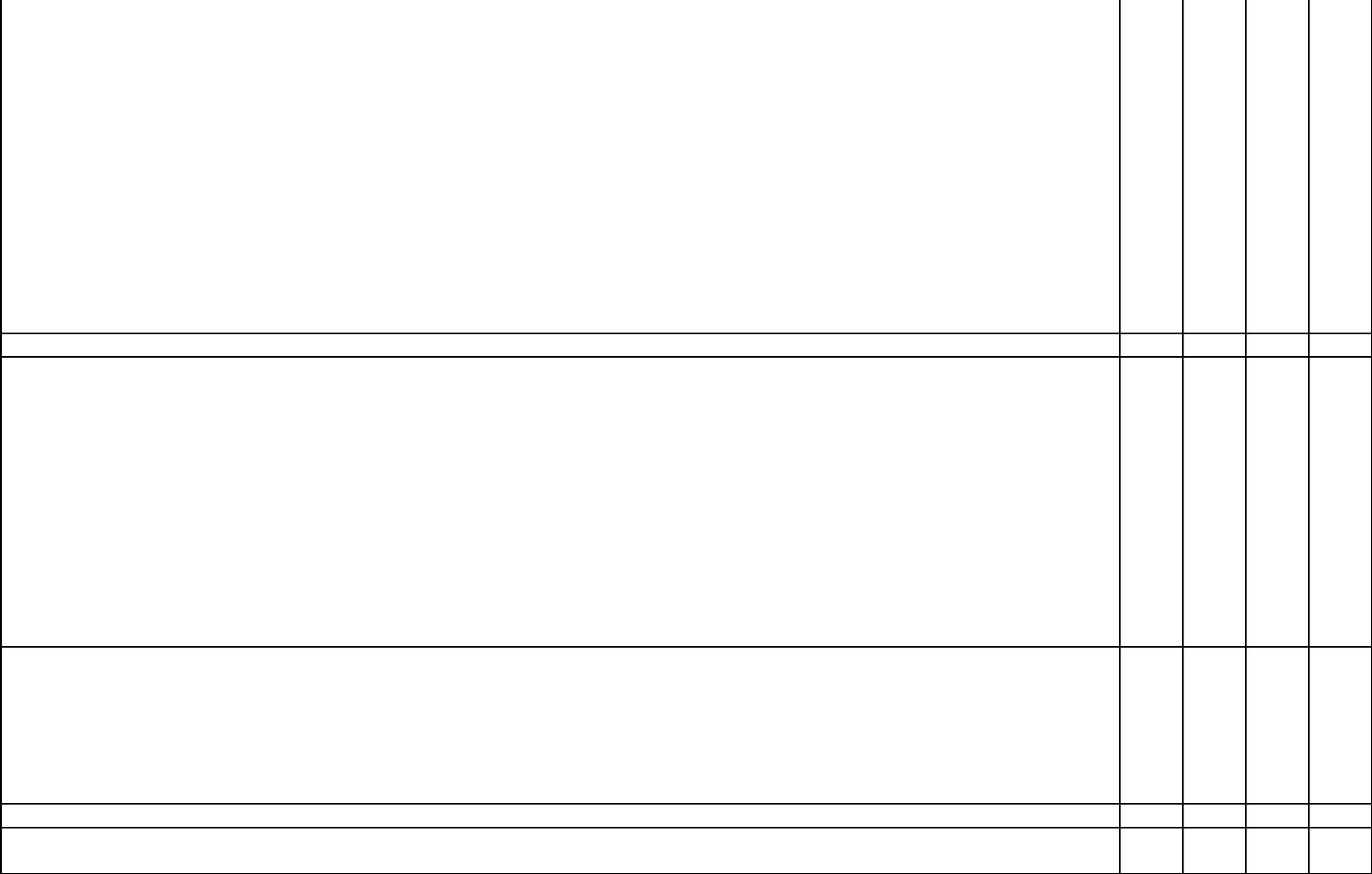 9.2. Знакомят с правилами безопасного поведения в помещении (не выглядывать из открытого окна, не выходить без взрослых на балкон, в подвал, на чердак и пр.).9.3. Предостерегают от опасных последствий контактов с некоторыми предметами (колющими, режущими, пожароопасными, предметами бытовой химии, лекарствами, электроприборами).9.4. Развивают у детей навыки безопасного поведения на улицах и дорогах (знакомят с основными правилами дорожного движения; предостерегают от опасных ситуаций на улице и во дворе - открытые люки, дорожные и строительные работы и пр.).9.5. Учат, как себя вести в экстремальных ситуациях (если ребенок потерялся, при пожаре, несчастном случае и др.), знакомят с телефонами соответствующих служб (01, 02, 03).9.6. Развивают навыки безопасного поведения в природе (в лесу, на воде, во время грозы, в жаркую, холодную погоду и пр.).9.7. Объясняют детям, как правильно себя вести при контактах с животными (не дразнить, не гладить бездомное животное, соблюдать осторожность при контактах с сельскохозяйственными животными, избегать ядовитых, жалящих насекомых и пр.).9.8. При обсуждении опасных ситуаций педагоги не допускают возникновения у детей страхов (объясняют, что правильное поведение позволяет предотвратить возможные неблагоприятные последствия).“И” РАЗВИТИЕ ИГРОВОЙ ДЕЯТЕЛЬНОСТИИ 1. Сотрудники создают условия для свободной игры детей и творческой активности в игре.И 1.1. Сохраняют игровое пространство (не нарушают игровую среду, созданную детьми для реализации игрового замысла; предоставляют детям возможность расширить игровое пространство за пределы игровых зон и т.п.).И 1.2. Оберегают время, предназначенное для игры, не подменяя ее занятиями.И 1.3. Внимательно и тактично наблюдают за свободной игрой детей, понимает, в какой момент нужна его помощь, включается в нее по мере необходимости как равноправные партнеры.И 1.4.  Воспитатель помогает подобрать материал, необходимый в игре, если дети не видят возможности предметной средыИ. 1.5. В качестве непосредственных участников игры предлагают детям различные виды игр (сюжетно-ролевые, режиссерские, игры-драматизации, игры с правилами и пр.) и игровых действий, обеспечивая баланс между ними.И. 1.6. Предоставляют детям возможность выбора в процессе игры (вида игры, сюжета, роли, партнеров, игрушек, пространства для игр и пр.).И. 1.7. Поощряют детскую фантазию и импровизацию в игре (придумывание сюжетов, сказок; введение оригинальных персонажей в традиционные игры; смену, совмещение ролей и пр.), использование предметов-заместителей.И. 2. Сотрудники реализуют индивидуальный подход в организации игры детей.И 2.1 Предлагают детям игры с учетом их личностных особенностей (игры, стимулирующие активность застенчивых детей; игры, повышающие самоконтроль у излишне расторможенных и агрессивных детей и т.п.).И 2.2. Обращают особое внимание на “изолированных” детей (организуют игры, в которых ребенок может проявить себя, оказывают ему поддержку в игре, предлагают его на центральные роли).И 3. Педагоги используют дидактические игры, игровые приемы в разных видах деятельности и при выполнении режимных моментов.«ПОЗНАВАТЕЛЬНОЕ РАЗВИТИЕ»"К" РАЗВИТИЕ РЕБЕНКА В КОНСТРУКТИВНОЙ ДЕЯТЕЛЬНОСТИ1. Педагоги создают условия для развития у детей интереса к конструированию.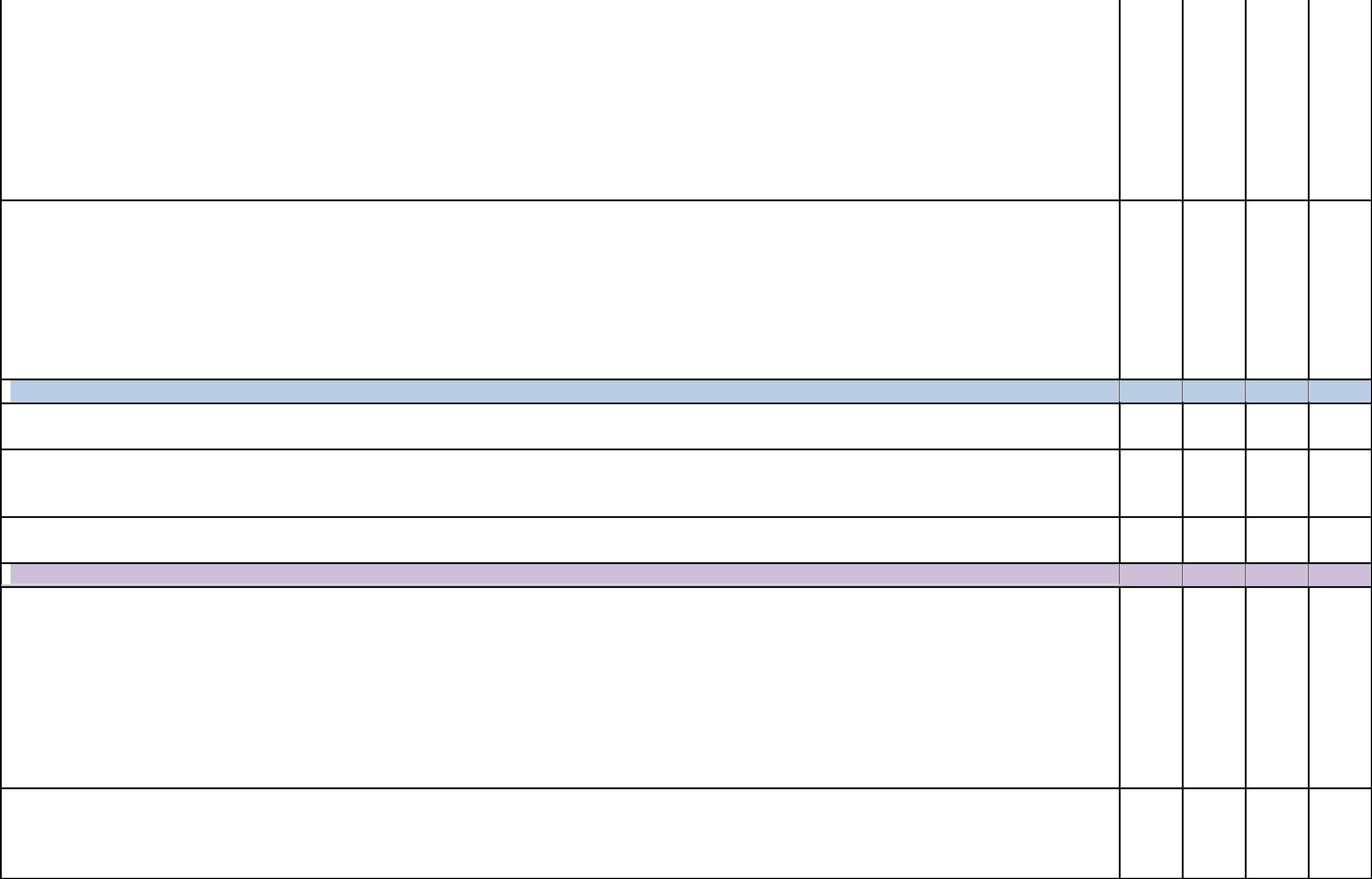 1.1. Знакомят детей с многообразием архитектурных форм и построек, различными видами техники (рассматривают иллюстрированные альбомы, открытки, слайды с изображением зданий, площадей, мостов, фонтанов, изображения и модели машин, самолетов, кораблей, космических ракет и пр., обращают внимание детей на детали различных конструкций - колеса, капот, крылья, мачта и др., и архитектурные элементы – арки, колонны, фронтоны и т.п.).1.2. Поддерживают интерес детей к самостоятельной конструктивной деятельности (побуждают создавать постройки из кубиков, песка, строительных, модульных конструкторов и т.п.).2. Педагоги учат детей планировать, подбирать и соотносить детали, создавать конструкции по образцу, заданным условиям, картинкам, схемам, чертежам, моделям.К. 3. Педагоги поощряют творческую активность детей в конструктивной деятельности.3.1. Предоставляют детям возможность выбора различных материалов для конструирования (в том числе природного и бросового).3.2. Поощряют детское экспериментирование при создании различных конструкций, в том числе, по собственному замыслу.3.3. Стимулируют детей к созданию конструкций для использования их в сюжетных играх.3.4. Побуждают детей преобразовывать постройки в соответствии с различными игровыми задачами.К. 4. Педагоги поощряют сотрудничество детей при создании коллективных построек (помогают создать общий замысел, распределить действия, вместе подобрать необходимые детали и материалы и пр.)«Е» РАЗВИТИЕ ЭЛЕМЕНТАРНЫХ ЕСТЕСТВЕННОНАУЧНЫХ ПРЕДСТАВЛЕНИЙ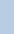 Е3.	Педагоги создают условия для развития у детей географических представлений.Е4. Педагоги создают условия для развития у детей представлений о космосе и Солнечной системе (наблюдают за движением Солнца и Луны, рассматривают звездное небо; рассказывают о вращении планет вокруг Солнца, о созвездиях, кометах, метеоритах, рассказывают и читают о солнечных и лунных затмениях и т.п.).5. Педагоги создают условия для развития познавательной активности и самостоятельности детей в естественнонаучном познании (организуют проблемные ситуации, совместное обсуждение возникающих вопросов, познавательные игры и др.).«Ма» РАЗВИТИЕ МЫШЛЕНИЯ, ЭЛЕМЕНТАРНЫХ МАТЕМАТИЧЕСКИХ ПРЕДСТАВЛЕНИЙ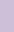 Ма 1. Педагоги создают условия для развития у детей интереса к математикеМа 1.1. Организуют познавательные игры, проблемные ситуации, исследовательскую деятельность (предлагают детям игры счислами, цифрами, знаками, словами, математические загадки, лото, домино, шашки, головоломки, и пр.); читают и рассказываютдетям занимательные истории, демонстрируют видео- и аудио материалы, направленные на развитие у детей математическихпредставленийМа 1.2. Поощряют самостоятельность, творческую активность детей (детское экспериментирование, решение и составление простых математических задач, загадок, придумывание историй, героями которых становятся числа, цифры, знаки и пр.). Ма 1.3. Включают математические действия в разные виды детской деятельности (на занятиях, прогулке, при выполнении различных режимных моментов, в свободной игре детей).Ма 2. Педагоги в соответствии с возрастными возможностями детей создают условия для развития умственных действий: выделения и сравнения признаков различных предметов и явлений, их свойств; сериации, классификации (предлагают подобрать предметы по форме, цвету, величине, назначению, разложить в порядке возрастания - убывания одного или нескольких признаков, выделить из набора картинок мебель, одежду, растения и т.д., собрать пирамидку, матрешку, и т.п.).Ма 3. Педагоги развивают у детей представления о количестве и числе.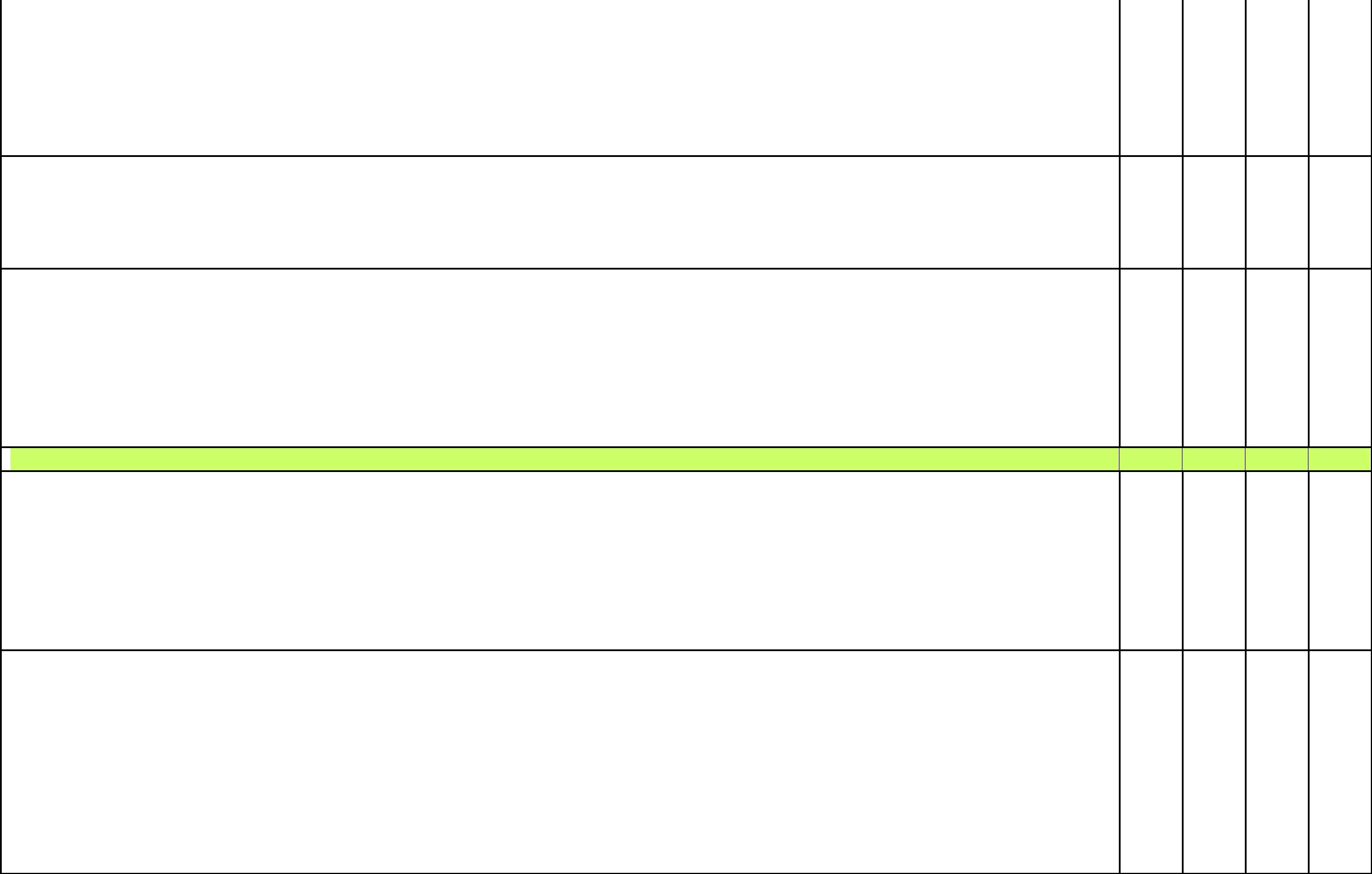 Ма 3.1. Объясняют значение счета и чисел как способа измерения количества, длины, высоты, объема, веса и пр. в разных видах человеческой деятельности (в быту, для людей разных профессий, детской игре и т.д.).Ма 3.2. Развивают представление о составе числа (составляют число из единиц, двух или нескольких чисел; измеряют объем, вес жидких и сыпучих веществ, используя мерки; делят предметы на равные части и пр.).Ма 3.3. Знакомят детей со счетом (прямым, обратным, «двойками», «тройками», порядковым и др.), цифрами.Ма 3.4. Знакомят с операциями сложения, вычитания, их условными обозначениями.Ма 4. Педагоги знакомят детей с различными средствами и способами измерения.Ма 4.1. Развивают у детей представление о мере как способе измерения количества, длины, ширины, высоты, объема, веса(используют в качестве мерки различные предметы и емкости – веревочки, палочки, полоски бумаги, чашечки, формочки и пр.). Ма 4.2. Организуют игры и занятия, в ходе которых дети знакомятся с основными измерительными средствами (весами, линейкой, мерным стаканом и др.) и единицами измерения длины, веса, объема, денежными единицами и пр.Ма 5. Педагоги создают условия для развития у детей элементарных геометрических представлений (знакомят с основными геометрическими фигурами и формами, учат их называть, различать, изображать).Ма 6. Педагоги развивают у детей пространственные представления: учат определять взаимное расположение предметов(«верх-низ», «над-под», «рядом», «справа», «слева» и др.); ориентироваться в пространстве (по словесной инструкции, плану, схемам и пр.).Ма 7. Педагоги создают условия для развития у детей представлений о времени и способах его измерения (знакомят с основными временными интервалами: минута, час, день, неделя, месяц, год; временными соотношениями: вчера, сегодня, завтра, раньше, позже; рассказывают об определении времени по часам и календарю)."Э" РАЗВИТИЕ ЭКОЛОГИЧЕСКОЙ КУЛЬТУРЫ ДЕТЕЙ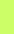 1. Педагоги обеспечивают условия для развития у детей интереса и эмоционально-положительного отношения к живой природе1.1. Способствуют развитию у детей элементарных представлений о многообразии живой природы (рассказывают о развитии и среде обитания растений, животных и человека; организуют наблюдение за жизнью животных и растений, экскурсии в лес, парк, посещение музеев и др.).1.2.Способствуют развитию у детей гуманного, ответственного отношения к окружающей среде (побуждают заботиться о животных, растениях, подкармливать птиц, не ломать ветки деревьев и кустарников, не рвать цветы, не бросать мусор в лесу, парке, на улице и пр.).2. Педагоги обеспечивают условия для развития у детей экологического сознания.2.1. Рассказывают о взаимосвязи и взаимодействии живых организмов в природе (о важности всех живых организмов, их необходимости для поддержания экологического равновесия; приводят яркие примеры нарушения такого равновесия и т.д.).2.2. Способствуют развитию понимания детьми того, что Земля - наш общий дом, а человек - часть природы (знакомят детей с влиянием водоемов, леса, воздушной среды, почвы и др. на жизнь человека, животных, растений; объясняют необходимость сохранения и восстановления исчезающих видов растений и животных, создание заповедников и т.п.).2.3.Знакомят детей с проблемой влияния человеческой деятельности на окружающую среду (рассказывают о загрязнении окружающей среды, неправильном использовании природных ресурсов; объясняют, как ухудшение экологических условий сказывается на жизни человека и живой природы).2.4. Создают условия для самостоятельной деятельности детей по сохранению и улучшению окружающей среды (высаживаниедеревьев и цветов, уборка помещения и территории детского сада и пр.).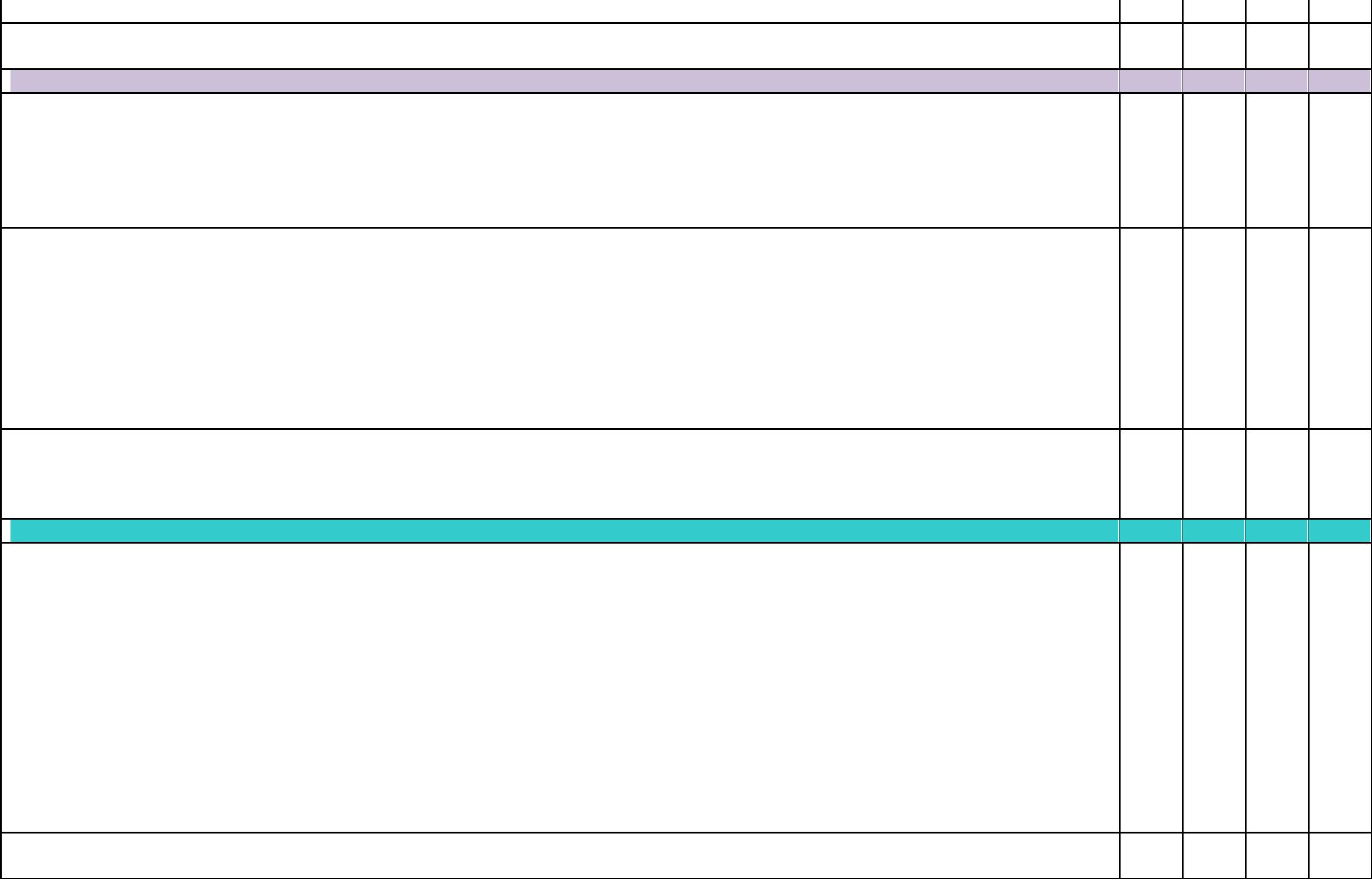 3. Создают условия для экспериментирования и творческой активности детей (выращивание растений из семян, составление гербариев; сочинение рассказов и сказок о жизни животных и растений; изготовление поделок, рисунков и т.п.).«Ч» РАЗВИТИЕ ПРЕДСТАВЛЕНИЙ О ЧЕЛОВЕКЕ В ИСТОРИИ И КУЛЬТУРЕ Ч.1. Педагоги способствуют развитию у детей интереса к культуре народов мира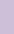 Ч.1.1. Ч.1.1 Знакомят детей с культурой разных народов, с их обычаями и традициями, литературными памятниками ( рассказывают об археологических раскопках; организуют экскурсии в музеи, на выставки и т.п., читают и рассказывают сказки, мифы, легенды народов мира, инсценируют их, изготавливают соответствующие атрибуты, учат детей узнавать их героев и сюжетыпроизведениях искусства и т.д.)Ч.1.2Ч 2.	Приобщают детей к культуре их Родины.Ч.2.1. Знакомят детей с наиболее яркими событиями истории и культуры России, с образцами русской культуры (рассказывают о героях былин и сказов, о выдающихся исторических событиях и личностях, великих писателях, художниках и композиторах; показывают видеоматериалы с памятниками архитектуры и скульптуры; организуют экскурсии в музеи; знакомят детей с традициями, фольклором, образцами народных промыслов и т.п.).Ч. 2.2.Знакомят детей с историей родного края, города, поселка (обычаями, традициями, ремеслами, местными достопримечательностями, рассказывают об известных людях, организуют экскурсии, праздники и пр.).Ч. 2.3.Пробуждают и поддерживают у детей интерес к истории своей семьи (рассматривают семейные альбомы, памятные вещи; беседуют о профессии родителей, бабушек, дедушек, и т.п.).3. Знакомят с образом жизни человека в прошлом и настоящем.3.1. Знакомят с разнообразными видами жилища (пещера, хижина, изба, дворец, современная квартира и пр.).3.2. Знакомят с изменением предметов быта (одежда, посуда, мебель и т.д.).3.3. Рассказывают о развитии труда человека (об охоте, земледелии, скотоводстве, ремеслах, современных профессиях).«Р» РЕЧЕВОЕ РАЗВИТИЕ РЕБЕНКА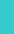 1. Сотрудники создают условия для развития у детей речевого общения со взрослыми и сверстниками.1.1. Поощряют любые обращения детей к взрослому (отвечают на все вопросы ребенка, внимательно относятся к его высказываниям, суждениям, фантазиям, помогают выражать словами свои чувства и переживания).1.2. Проявляют инициативу в речевом общении с детьми (задают вопросы, побуждают к диалогу, беседуя на разные темы, делятся своими впечатлениями, чувствами, рассказывают о себе).1.3. Поощряют речевое общение детей между собой (привлекают внимание ребенка к вопросам и высказываниям других детей, побуждают отвечать на них, поддерживать беседу и т.п.).2. Педагоги способствуют обогащению речи детей2.1. Способствуют расширению словарного запаса (включают новые слова в беседы, игру, предметную деятельность и пр.).2.2. Развивают образную сторону речи (побуждают пользоваться эпитетами, сравнениями, метафорами, знакомят со словами, имеющими одинаковое и противоположное значение и пр.).2.3. Развивают интерес к различным жанрам литературного творчества (читают сказки, рассказы, стихи, знакомят с фольклорными произведениями; смотрят и слушают аудио-и видео-записи; побуждают детей рассказывать стихи, сказки наизусть).3. Педагоги поощряют речевое творчество детей.3.1. Побуждают детей к словотворчеству (предлагают сочинять сказки, стишки, загадки, изменять и придумывать слова и т.п.;поддерживают инициативу детей в словотворчестве).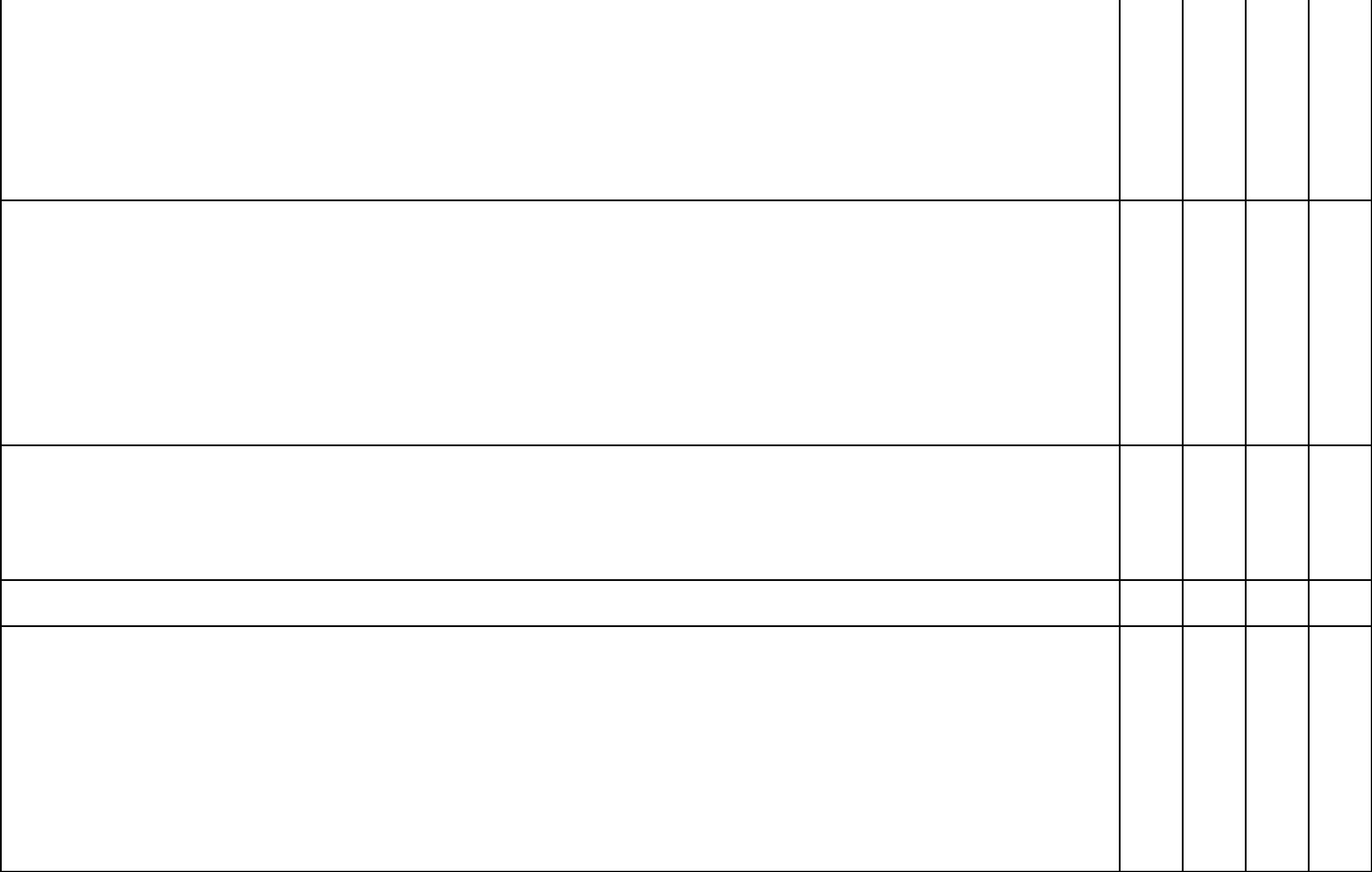 3.2. Организуют речевые игры (скороговорки, чистоговорки, звукоподражательные игры и др.)4. Сотрудники создают условия для развития у детей правильной речи.4.1. Задают образцы речевой культуры (речь взрослых ясная, четкая, красочная, эмоциональная, соответствует правилам речевого этикета).4.2. Побуждают детей использовать культурно принятые формы речи (помогают овладению грамматическим строем речи, следят за правильным произношением, темпом, громкостью речи и т.п.).4.3. Побуждают к развернутому, связному изложению определенного содержания (описанию игрушки, картинки, пересказу сказки, и пр.).5. Педагоги создают условия для развития речевого мышления детей.5.1. Обсуждают вместе с детьми последовательность событий, изображенных на картинке, причины и следствия поступков персонажей сказок, основной смысл пословиц и т.п.5.2. Организуют игры и занятия, направленные на речевое обобщение детьми предметов и явлений, на экспериментирование со словами, звуками, предлагают отгадывать и загадывать загадки и пр.6. Педагоги создают условия для развития у детей планирующей и регулирующей функции речи.6.1. Вместе с детьми обсуждают план совместной деятельности: что и когда будут делать, последовательность действий, распределение действий между участниками и т.п.6.2. Поощряют самостоятельное планирование детьми своей деятельности (спрашивают, что ребенок собирается построить или нарисовать; предлагают объяснить или рассказать другому ребенку, как можно сделать что-либо; побуждают детей договариваться о распределении ролей и последовательности событий в игре и т.п.).7. Педагоги создают условия для подготовки детей к чтению и письму, становлению предпосылок грамотности.7.1. Пробуждают у детей интерес к письменной речи (организуют игры, в ходе которых дети изготавливаюткнижки-самоделки, «пишут» письма, рецепты и пр.; предлагают детям рассматривать книги, журналы, альбомы и т.п.).7.2. Знакомят с звуковым составом слова, с буквами, их написанием в группах компенсирующей направленности для детей с ТНР, организуют работу со специальными пособиями («Аквариум», карты, схемы).7.3. Развивают мелкую моторику руки.«ХУДОЖЕСТВЕННО-ЭСТЕТИЧЕСКОЕ РАЗВИТИЕ»«ИЗ» РАЗВИТИЕ РЕБЕНКА В ИЗОБРАЗИТЕЛЬНОЙ ДЕЯТЕЛЬНОСТИИз1. Педагоги создают условия для развития у детей эстетического отношения к окружающему миру (обращают их внимание на красоту живой и неживой природы, природных явлений, городского и сельского пейзажей и пр., учат видеть в предметах, формах, красках выражение характера, настроения, состояния и т.п.). Из 2. Педагоги создают условия для приобщения детей к миру искусстваИз 2.1. Стремятся вызвать у детей интерес к произведениям изобразительного искусства разных видов и жанров, народного идекоративно-прикладного творчества (знакомят с произведениями живописи, скульптуры, графики и пр.: организуют экскурсии вмузеи, на выставки; устраивают экспозиции произведений местных художников; рассматривают вместе с детьми репродукциипроизведений классического изобразительного искусства,образцы народно-прикладного творчества; рассказывают о живописи и художниках, демонстрируют фильмы ит.п.).Из 2.2. Обращают внимание детей на средства выразительности, присущее разным видам изобразительного искусства, на возможности различных материалов, используемых для художественного воплощения замыслов.Из 3. Педагоги создают условия для развития у детей художественных способностей в разных видах изобразительной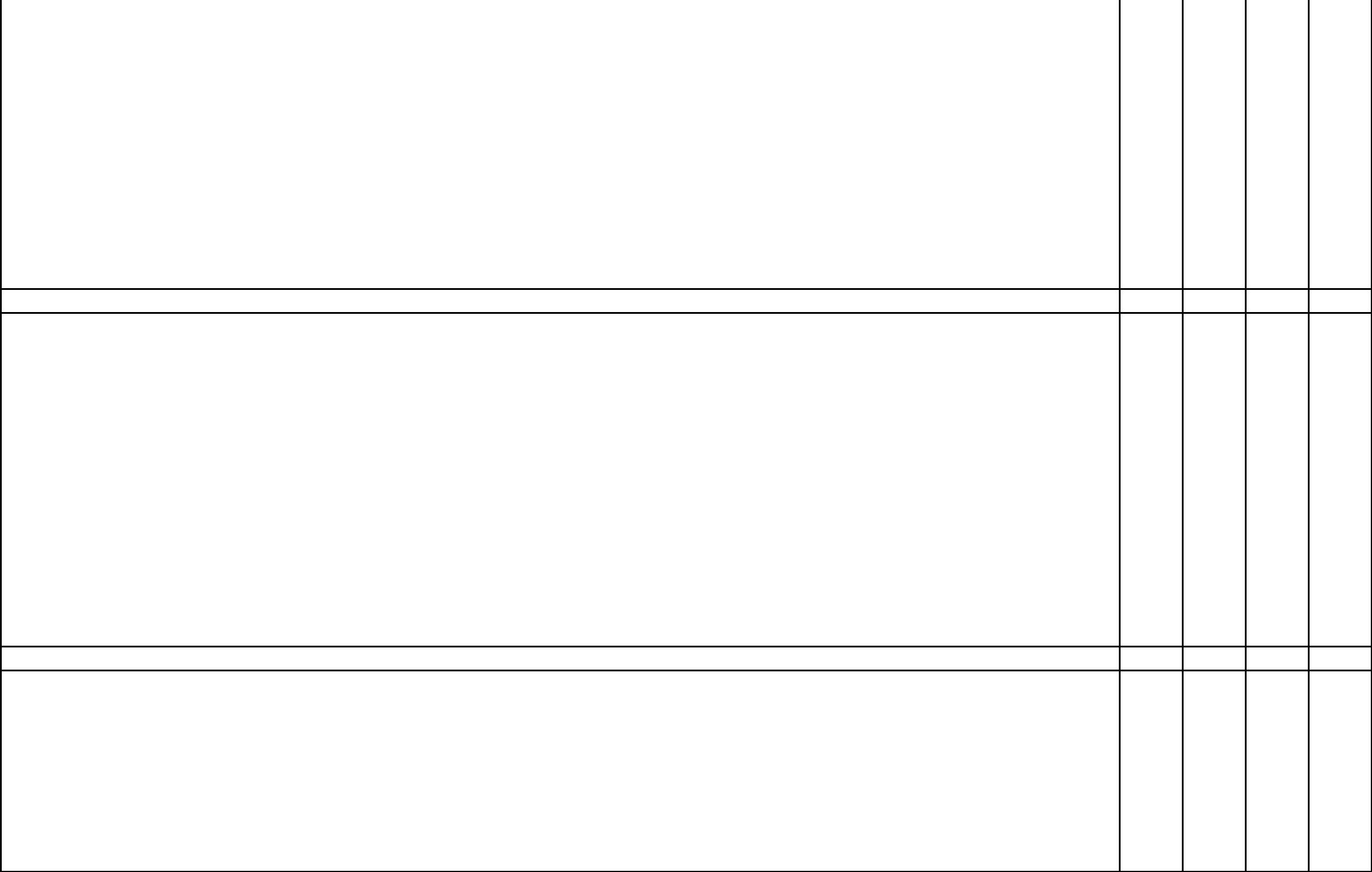 деятельностиИз 3.1. Предоставляют детям различные материалы для изобразительной деятельности (краски, фломастеры, карандаши, сангину;листы бумаги разных размеров и фактуры; пластилин, глину, тесто, природный и бросовый материал и пр.).Из 3.2. Знакомят детей с разнообразными средствами воплощения художественного замысла (композицией, формой, цветом и пр.).Из 3.3. Помогают детям овладевать различными приемами и техниками рисования (кляксография, примакивание, штриховка и пр.).Из 3.4. Способствуют овладению детьми разными приемами аппликации.Из 3.5. Помогают детям овладевать различными приемами лепки.Из 3.6. Способствуют овладению детьми навыками художественного труда (техникой оригами, папье-маше и др.), учат изготавливать игрушки, панно из природного и бросового материала и пр.Из 3.7. Побуждают детей лепить, рисовать и т.д. по мотивам сказок, народного и декоративно-прикладного искусства (игрушки, бытовые предметы, предметы народных промыслов)."М" РАЗВИТИЕ РЕБЕНКА В МУЗЫКАЛЬНОЙ ДЕЯТЕЛЬНОСТИ1. Педагоги создают условия для приобщения детей к мировой и национальной музыкальной культуре.1.1. Стремятся вызвать интерес детей к произведениям классической и народной музыки (организуют прослушивание музыкальных произведений; беседуют об их содержании, композиторах; знакомят с частушками, колядками и т.п.).1.2. Развивают у детей представления о различных видах музыкального искусства (опера, балет и т.д.) и различных жанрах музыкальных произведений (вальс, марш, колыбельная и пр.).1.3. Знакомят детей с различными выразительными средствами в музыке (грустная –веселая музыка, быстрый – медленный темп, высокий - низкий звук, и пр.).1.4. Знакомят детей с различными, в том числе классическими и народными музыкальными инструментами (рассказывают о старинных и современных музыкальных инструментах, знакомят с их внешним видом и звучанием; учат узнавать и выделять звучание отдельных инструментов и т.п.).2. Педагоги создают условия для развития у детей музыкальных способностей.2.1. Развивают у детей музыкальный слух: звуко-высотный, ритмический, тембровый и т.д.2.2. Способствуют развитию у детей певческих способностей.М2.3. Предоставляют детям возможность играть на музыкальных инструментах (металлофон, бубен, погремушки ипр.)2.4. Стремятся развивать у детей умение ритмично и пластично двигаться и танцевать в соответствии с характером музыки.«Т» РАЗВИТИЕ РЕБЕНКА В ТЕАТРАЛИЗОВАННОЙ ДЕЯТЕЛЬНОСТИТ 1. Педагоги приобщают детей к театральной культуреТ 1.1. Способствуют развитию у детей интереса к театральному искусству (организуют посещение театра, просмотр и прослушивание, аудио- и видеозаписей спектаклей, художественных, документальных, мультипликационных фильмов, инсценировок пьес; показывают слайды, диафильмы и пр.).Т 1.2. Учат детей понимать и различать настроения, переживания, эмоциональные состояния персонажей, передаваемые различными средствами драматизации (интонация, мимика, движения, жесты и пр.).Т 1.3. Знакомят детей с театральными жанрами (драматическим, музыкальном, кукольным театрами -би-ба-бо, настольным, теневым, пальчиковым и др. - цирком, и т.п.).Т 1.4. Предоставляют детям возможность познакомиться с устройством театра (сцена, занавес, зрительный зал, гримерная и пр.).2. Педагоги создают условия для развития способностей детей в театрализованной деятельности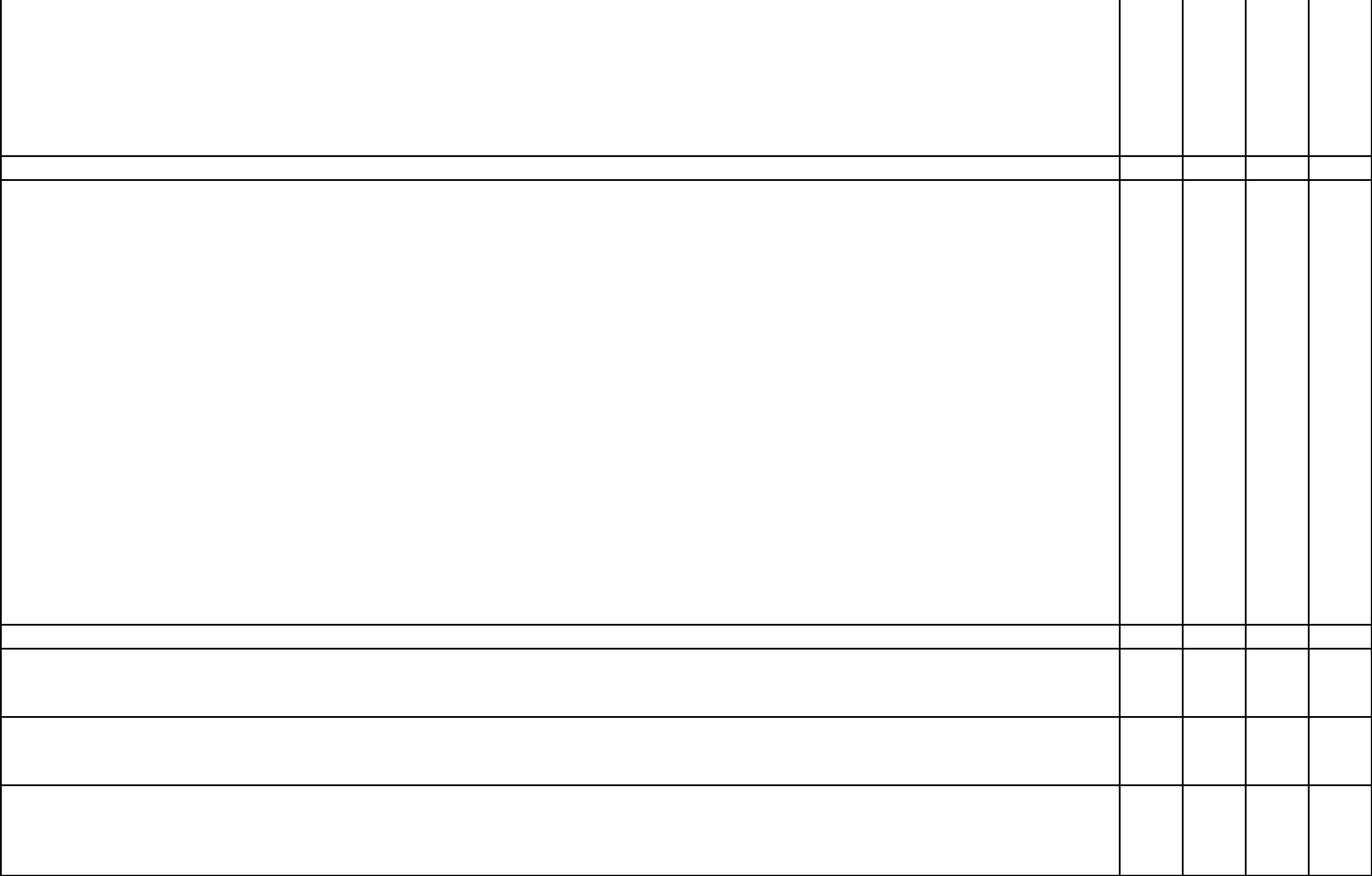 2.1. Предоставляют детям возможность участвовать в различных спектаклях, постановках.2.2. Развивают у детей способность свободно и раскрепощено держаться при выступлении перед взрослыми и сверстниками.2.3. Способствуют развитию у детей исполнительских способностей ( умение передавать выразительными средствами характер, настроение персонажей).2.4. Помогают детям согласовывать свои ролевые действия с действиями партнеров (не перебивать, не заслонять партнера, подыгрывать партеру в соответствии с сюжетом спектакля).«Ф» «ФИЗИЧЕСКОЕ РАЗВИТИЕ. ОХРАНА И УКРЕПЛЕНИЕ ЗДРОВЬЯ ДЕТЕЙ»Ф 1. Педагоги способствуют становлению у детей ценностей здорового образа жизни. Ф 2. Педагоги создают условия для различных видов двигательной активности детей.Ф 2.1. Используют разнообразные виды двигательной активности и физические упражнения для развития различных групп мышц (ходьбу, бег, лазание, прыжки, метание, упражнения со спортивным инвентарем и т.п.).Ф2.2. Побуждают детей выполнять физические упражнения, способствующие развитию различных физических качеств детей (ловкости, гибкости, силы, быстроты, выносливости и др.).Ф 2.3 Используют разнообразные формы организации двигательной активности детей (проводят утреннюю гимнастику, физкультурные занятия, физкультминутки, физические упражнения после сна, подвижные игры в помещении и на воздухе, спортивные игры и развлечения, физкультурные праздники и Дни здоровья; организуют спортивные секции, клубы; и т.п.).Ф 3. В ходе организованных физкультурных занятий и свободной физической активности детей педагоги реализуют индивидуальный подходФ.3.1. Педагоги стремятся пробудить у каждого ребенка интерес к физкультурным занятиям и спортивным играм, используя знания о его индивидуальных склонностях и особенностях (вовлекают малоподвижных и регулируют двигательную активность подвижных детей; подбирают сюжеты и распределяют роли в играх в зависимости от личностных особенностей детей и т.п.).Ф 3.2. Формируют подгруппы детей на основе состояния их здоровья, темпов физического развития, функционального состояния в соответствии с медицинскими показаниями.Ф 3.3. Наблюдают за самочувствием каждого ребенка, его реакцией на нагрузку, новые упражнения (изменение цвета лица, частоту дыхания и т.п.).Ф 3.4. Варьируют нагрузку и содержание занятий в соответствии с индивидуальными особенностями каждого ребенка (используют разные исходные положения – сидя, стоя, лежа и т.п., включают физические упражнения в различных вариантах и сочетаниях).СОЦИАЛЬНО-КОММУНИКАТИВНОЕ РАЗВИТИЕ В РАМКАХ СОЦИО-ИГРОВЫХ ПОДХОДОВ К ПЕДАГОГИКЕСИП 1. Педагоги формируют у детей культуру общения: учат детей договариваться, а значит, слушать и слышать партнера; создают ситуации, в которых ребенок на практике осознает, как ему надо организовать свое общение в микрогруппе, чтобы выполнить познавательную задачу; создают условия общения дошкольников, в ходе которого развитие происходит за счет ресурсов друг друга.СИП 2. Во всех видах деятельности педагоги идут от возможностей детей. Не навязывают детям свои представления, а создают условия для высказывания детьми своих представлений, включают детей в эмоционально-оценочную деятельность; создают ситуации для взаимной оценки и самооценки деятельности.СИП 3. Педагоги меняют свою позицию всезнающего, всеведущего судьи, оставляют за собой право на ошибку - играют	в«Незнайку». Создают ситуации, в которых дети учат друг друга, доказывают, рассуждают; ситуации, в которых детям интереснее не узнать, а догадаться; не получить формальный ответ, а использовать свой вопрос как повод создания интересной ситуации общения.СТАНОВЛЕНИЕ У ДЕТЕЙ ОСНОВ ГРАЖДАНСКОЙ ПОЗИЦИИ ЖИТЕЛЯ ОРЕНБУРЖЬЯ   Оренбуржья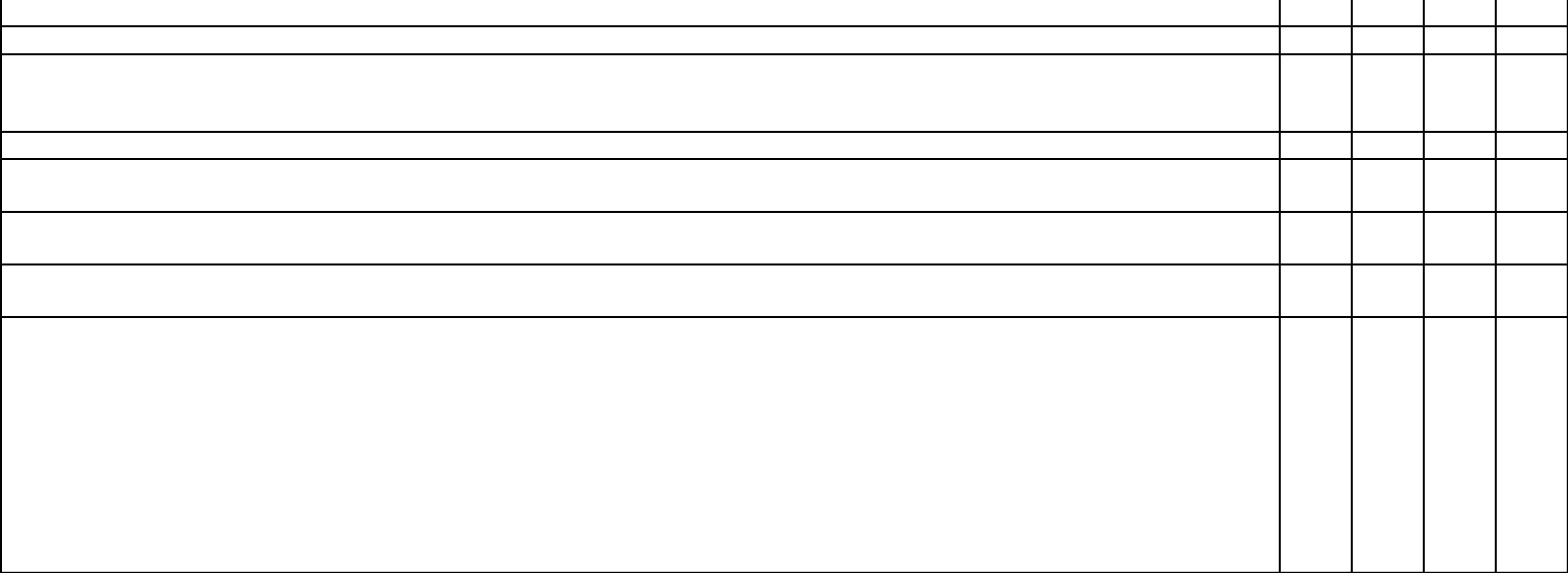 ГП 1.	Педагоги включают детей в традиционные события города, поселка доступные возрасту дошкольников;ГП 2. Педагоги организуют экскурсии по родному селу, на предприятия : знакомят с профессиями, ремеслами жителей села, района; знакомят с достопримечательностями . Формируют представления о многонациональном составе жителей села, Оренбуржья.ГП 3. Педагоги создают условия и организуют детское коллекционирование и собирательство на окружающем детей материале;ГП 4. Педагоги читают и рассказывают детям произведения местных авторов; организуют встречи и чтение своих произведений писателями нашей области  и района; организуют детское сочинительство (загадки, поговорки, сказки).ГП 5. Педагоги организуют заочное посещение детьми  выставочных залов; знакомят детей с художественными произведениями местных авторов;ГП 6. Педагоги организуют оформление детьми помещений своей группы, детского сада продуктами своего художественного творчества.Критерии оценки качества клубов, технологии «Клубный час» (на усмотрение учреждений)Педагог сам выбирает тему клуба в начале года и может объяснить, почему это интересно.Ребенок сам выбирает идти в тот или иной клуб, заходить в него или нет, количество времени, проведенное в клубе.Ребенок сам выбирает степень включенности в деятельность клуба.Ребенок сам может выбрать уровень сложности задания в клубе (либо сложную - простую поделку, либо сильнее-слабее соперника).Клуб ясно обозначен условным значком, находится в доступном для детей месте.Педагог вступает в коммуникацию с детьми-наблюдателями, пришедшими в его клуб.Педагог поощряет, поддерживает помощь детей друг другу.Педагог обращает внимание на нарушения детей правил клубного часа.Педагог сам соблюдает правила клубного часа, а также правила, добавленные им самим.Приложение № 3 к Положению о ВСОКО МБДОУ «Детский сад с. Чесноковка»Инструментарий оценки качества развивающих предметно-пространственных условийреализации образовательной программыналичие в группе образно-символических, нормативно-знаковых материалов, объектов для исследования (от возраста детей)-сменяемость материала в зависимости от идеи, проекта, образовательной ситуацииналичие в группе оборудования (н-р: столик с емкостями) для проведения опытов и экспериментов с водой и др. материалами;наличие в группе полифункционального и неоформленного игрового материала;наличие технических средств обучения в группе (ЖК телевизор, ноутбук, интерактивнаядоска, музыкальный центр, электронная рамка)наличие в группе изделий, предметов, отражающих региональный компонент, обеспечивающих реализацию части, формируемой участниками образовательных отношенийналичие в группе изделий, предметов, отражающих поликультурный аспект-наличие в группе объектов, материалов для формирования предпосылок грамотности-среда не перенасыщена, в среде группы определены места и порядок хранения предметовТрансформируемость средыв группе задействованы верхнее, среднее и нижнее пространствоимеются напольные полочки сквозныемебель расставлена не по периметру группы, имеет отдельно стоящие предметы мебели, не закрывающие пространство группы (от возраста детей)-мебель группы используется в различных функциях-дети имеют возможность передвигать мебель в соответствии со своим замысломимеется подиум для строительно-конструктивной деятельности (настольный, напольный, легко-переносимый)наличие полифункциональных ширм, перегородок и т.д.мольберты для рисованияковры небольшие, разных цветовПолифункциональность среды:наличие неоформленного игрового материалаиспользование продуктов детской и взрослой дизайн-деятельности для оформления макро-микросредыимеется «стена творчества»наличие полифункциональных ширм, перегородок и т.д.-возможность разнообразного использования различных составляющих предметной среды (мебели, матов, модулей и др.)Вариативность среды:в группе выдержано зонирование пространства (выделены активная, рабочая, спокойная зоны)«подвижные» границы между центрами (оформленные, но изменяющиеся под выбор ребенка)наличие центров по пяти основным образовательным областямналичие в группе пространства для уединенияинтегративная направленность центровзнаковое обозначение центра, алгоритм работы в немсменяемость игровых материалов, стимулирующих детскую деятельностьДоступность среды-соотношение масштаба «рост – глаз - рука»-доступность в использовании игр, игрушек, материалов, пособий, обеспечивающих все основные виды детской активности, в том числе и для детей с ограниченными возможностями-имеющиеся в пространстве группы игры, игрушки, пособия и т.д. доступны	детямдошкольного возраста	по содержанию- имеющие в пространстве игры, игрушки, пособия	и т.д исправны и сохранны-ребенок знает, что где находится, и может это брать и использовать в деятельности-дети могут использовать любую часть группы для организации игры, другой деятельностиБезопасность-физическаяимеются сертификаты на материалы игрушки безопасны опасные предметы находятся вне зоны доступа детейпсихологическаяцветовая гамма не раздражает психику ребенка и воспитателяиспользуются элементы домашней обстановки: аксессуары, предметы мебели и др.присутствует настоящая зеленьОтсутствие необоснованных запретов на использование предметов средыВ группе созданы возможности Для развития мелкой моторики               Для занятий конструированием               Для наблюдения за живой природойДля экспериментированияДля театрализованной деятельностиДля чтения и рассматривания книгДля занятия музыкальной деятельностьюДля удовлетворения двигательной активности детей в группеДля режиссерской игрыДля организации настольных игрДля сюжетно-ролевых игрДля уединения детейДля занятия творчествомДля игры с полифункциональным материаломДля самостоятельной работы с программным материаломДля общего сбора группыДля организации временных выставок достижений детейПриложение № 4  к Положения о внутренней системы оценки качества образованияМБДОУ «Детский сад с. Чесноковка»Инструментарий оценки качества кадровых условий реализации образовательной программыПрофессиональные компетентности, обеспечивающие реализацию программыДоля педагогов, обеспечивающихпоказательникогда	иногда	почти	всегдавсегдаПедагоги организуют ведущие в дошкольном возрасте виды деятельности: предметно-манипулятивную и игровую, обеспечивая развитие детей.Педагоги организуют совместную и самостоятельную деятельность дошкольников.Педагоги планируют и анализируют образовательную работу с детьми раннего и дошкольного возраста в соответствии с ФГОС дошкольного образованияПедагоги реализуют педагогические рекомендации специалистов (психолога, логопеда, дефектолога и др.) в работе с детьми, испытывающими трудности в освоении программы, или детьми с особыми образовательными потребностямиПедагоги создают психологически комфортную и безопасную образовательную среду, обеспечивая безопасность жизни детей, сохранение и укрепление их здоровья, поддерживая эмоциональное благополучие ребенка в период пребывания в образовательной организации.Педагоги владеют методиками и технологиями в рамках реализуемой программы.Педагоги учитывают возрастные и индивидуальные особенности детей, отбирая формы, методы, средства, способы работы с детьми по реализации программы.Педагоги выстраивают критериально-ориентированное наблюдение, проводят педагогическую диагностикуПедагоги корректируют образовательные задачи (совместно с психологом и другими специалистами) по результатам мониторинга, с учетом индивидуальных особенностей развития каждого ребенка раннего и/или дошкольного возрастаПедагоги видят детскую инициативу и работают с нейПедагоги создают условия для возникновения, становления и развития детской игрыПедагоги создают условия для поддерживающего, содержательного оценивания.Педагоги создают ситуации успешности для каждого ребенка (принимают ребенка таким какой он есть)Педагоги создают условия для формирования детского сообщества.Педагоги учитывают в работе с детьми особенности своего региона (культуру, историю, традиции)Педагоги используют в работе деятельностные технологии (социо-игровые подходы к педагогике, метод проектов, систему работы Е.Е.Шулешко по раннему обучению грамоте), обогащающие развитие детей по разным направлениям.Педагоги учитывают в работе с родителями разную типологию семьи.Педагоги осуществляют психолого-педагогическое просвещение родителей (законных представителей) детей раннего и дошкольного возраста, выстраивают партнерское взаимодействие с ними для решения образовательных задач.Педагоги видят родительскую инициативу и поддерживают ее.Педагоги эффективно разрешают возникающие конфликты.Педагоги проектируют развивающую предметно-пространственную среду в соответствии с поставленными задачами.Педагоги используют в работе ИКТ для планирования, реализации и оценки образовательной работы с детьми раннего и дошкольного возраста.Педагоги выявляют собственные профессиональные дефициты и осуществляют непрерывное самообразование в соответствии с требованиями образовательной программы учреждения.Педагоги обобщают, оформляют и предъявляют коллегам опыт своей работы.Приложение № 5  к Положению о внутренней системы оценки качества образования МБДОУ «Детский сад с. Чесноковка»Инструментарий оценки удовлетворенности родителей качествомАнкеты для родителей воспитанников ДОУ,направленные на определение образовательных запросов и удовлетворенности семей образованием в ДОУПРИЛОЖЕНИЕ № 6 к Положению о внутренней системе оценки качества образованияМБДОУ «Детский сад с.Чесноковка»Инструментарий оценки качества материально-технических условийреализации образовательной программыПРИЛОЖЕНИЕ 1 к Положению о ВСОКО МБДОУ «Детский сад с.Чесноковка»ПоказательКритерий показателяАнализируемые документыНормативная правовая база федеральных и (или) органов исполнительной власти субъекта РФ, осуществляющих управление в сфере образованияОценочные действияПараметры оценкиЗначение показателя12345671. Наличие документов, регламентирующих реализацию основной образовательной программы дошкольного образования1.1. Наличие лицензии на осуществление образовательной деятельности Лицензия на осуществление образовательной деятельностиФЗ «Об образовании в РФ» (ст.91, ч.1,4) АнализдокументовИмеется/не имеется1. Наличие документов, регламентирующих реализацию основной образовательной программы дошкольного образования1.2. Соответствие реализуемой основной образовательной программы дошкольного образования виду и уровню образованияОсновная образовательная программа дошкольного образованияФЗ «Об образовании в РФ» (ст.12, ч.3, п.1)АнализдокументовСоответствует/не соответствует2. Содержание и структура основной образовательной программы дошкольного образования2.1. Соответствие формы обучения по основной образовательной программе дошкольного образования в соответствии требованиям ФГОС ДООсновная образовательная программа дошкольного образованияФЗ «Об образовании в РФ» (ст.15, ст.17);Порядок организации деятельности по образовательным программам дошкольного образования (ч.II, п.3, п.4, п.5)АнализдокументовСоответствуют/не соответствуют2.2. Соответствие образовательной программы, реализуемой в группах, определенной направленности (общеразвивающей, компенсирующей, оздоровительной или комбинированной)Основная образовательная программа дошкольного образованияФГОС ДО (р.II, п.2.2, п.2.5);Порядок организации деятельности по образовательным программам дошкольного образования (р.II, п.13)АнализдокументовСоответствует/не соответствует2.3. Соответствие структуры основной образовательной программы (далее - Программы) и ее объема требованиям ФГОС ДО:Основная образовательная программа дошкольного образованияФЗ «Об образовании в РФ» (cт.2, ч.9; ст.12, чч.1,5);ФГОС ДОАнализдокументовСоответствует/не соответствует2.3.1. Наличие основ-ных разделов: целево-го, содержательного и организационногоОсновная образовательная программа дошкольного образованияФГОС ДО (р.II, п.2.11)АнализдокументовИмеются/не имеются2.3.2. Наличие и соот-ношение обязательной части и части, формируемой участ-никами образователь-ных отношенийОсновная образовательная программа дошкольного образованияФГОС ДО (р.II, п.2.9)АнализдокументовИмеются/не имеются1) Наличие в Програм-ме обязательной части и части, формируемой участниками образова-тельных отношенийОсновная образовательная программа дошкольного образованияФГОС ДО (р.II, п.2.9)Имеются/не имеются2) Соответствие объема Программы требованиям, предъявляемым к ней ФГОС ДО (объем обязательной части Программы составляет не менее 60% от ее общего объема; части, формируемой участниками образовательных отношений, не более 40%)Основная образовательная программа дошкольного образованияФГОС ДО (р.II, п.2.10)Соответствует/не соответствует2.3.3. Соответствие структуры разделов Программы требова-нииям ФГОС ДООсновная образовательная программа дошкольного образованияАнализдокументовСоответствует/не соответствует1) Наличие в целевом разделе подразделов:ФГОС ДО (р.II, п.2.11.1)Имеется/не имеетсяПояснительная записка, включающаяИмеется/не имеетсяа) Цели и задачи реализации ПрограммыИмеется/не имеетсяб) Принципы и подхо-ды к формированию ПрограммыИмеется/не имеетсяв) Значимые для разработки и реализации Программы характеристики, в том числе характеристики особенностей развития детей раннего и дошкольного возрастаИмеется/не имеетсяПланируемые результа-ты освоения Программы, в том числе с учетом наличия  детей с ОВЗИмеется/не имеется2) Наличие в содержательном разделе подразделов:Основная образовательная программа дошкольного образованияФГОС ДО (р.II, п.2.11.2)Имеется/не имеетсяОписания образова-тельной деятельности в соответствии с направ-лениями развития ребенкаИмеется/не имеетсяОписания вариативных форм, способов, мето-дов и средств реали-зации Программы с учетом возрастных и индивидуальных осо-бенностей воспитан-ников, специфики их образовательных по-требностей и интересов, в том числе для детей с ОВЗИмеется/не имеетсяОписание образова-тельной деятельности по профессиональной коррекции нарушений развития детей в случае (если эта работа преду-смотрена Программой) Порядок организации деятельности по образовательным программам дошкольного образования  (р.III)Имеется/не имеетсяСодержание коррекционной работы и/или инклюзивного образования включается в Программу, если планируется ее освоение детьми с ограниченными возможностями здоровья.ФГОС ДО3) Наличие в организационном разделе подразделов:Основная образовательная программа дошкольного образованияФГОС ДО (р.II, п.2.11.3)Имеется/не имеетсяМатериально-техничес-кое обеспечение ПрограммыИмеется/не имеетсяОбеспеченность мето-дическими матери-алами и средствами обучения и воспитанияФГОС ДО (р.II, п.2.12)Имеется/не имеетсяРаспорядок и /или режим дняПорядок организации деятельности по образовательным программам дошкольного образования  (р.II, п.14)Имеется/не имеетсяОсобенности традици-онных событий, празд-ников, мероприятийИмеется/не имеетсяОсобенности органи-зации развивающей предметно-простран-ственной средыИмеется/не имеется2.3.4. Наличие в краткой презентации основной образовательной программы подразделов:Основная образовательная программа дошкольного образованияФГОС ДО (р.II, п.2.13)АнализдокументовИмеется/не имеетсяВозрастные и иные категории детей, на которых ориентирована Программа, в том числе категории детей с ОВЗ  (если Программа пре-дусматривает особен-ности ее реализации для этой категории детей)Имеется/не имеетсяИспользуемые Примерные программыФЗ «Об образовании в РФ» (ст.12, ч.7, ч.9, ч.10)Имеется/не имеетсяХарактеристика вза-имодействия педагоги-ческого коллектива с семьями детей2.4. Соответствие содержания основной образовательной программы требованиям ФГОС ДО:Основная образовательная программа дошкольного образованияФЗ «Об образовании в РФ» (ст.12, ч.7, ч.9, ч.10)Порядок организации деятельности по образовательным программам дошкольного образования  (р.II, п.8)АнализдокументовСоответствует/не соответствует2.4.1. Направленность обязательной части на развитие воспитанников в 5 взаимодополняющих областях  (социально-коммуникативном, познавательном, речевом, художественно-эстетическом, физическом)ФГОС ДО (р.II, п.2.5., п.2.9)АнализдокументовСоответствует/не соответствует2.4.2. Наличие в части, формируемой участниками образовательных отношений, парциальных образовательных программ, методик, форм организации образовательной деятельности, направленных на развитие детей в одной или нескольких образовательных областях, видах деятельности и/или культурных практиках (выбранные и/или  разработанные самостоятельно участниками образовательных отношений)ФГОС ДО (р.II, п.2.11.2)АнализдокументовСоответствует/не соответствует2.4.3. Соответствие содержания Програм-мы следующим аспек-там образовательной среды для ребенка дошкольного возраста:Основная образовательная программа дошкольного образованияФГОС ДО (р.II, п.2.8.)АнализдокументовСоответствует/не соответствуетпредметно-пространственная развивающая образовательная среда;характер взаимодей-ствия со взрослыми; характер взаимодей-ствия с другими детьми;система отношений ре-бенка к миру, к другим людям, к себе самому2.4.4. Учет возрастных и индивидуальных особенностей воспитанников при разработке содержания основной образовательной программы и видов деятельностиОсновная образовательная программа дошкольного образованияФГОС ДО (р.I, п.1.3; р.II, п.2.1)АнализдокументовИмеется/не имеетсяучет возрастных особенностей воспитанников при разработке содержания Программы и видов деятельности;Имеется/не имеетсяучет индивидуальных особенностей воспитанников при разработке Программы и видов деятельностиИмеется/не имеется2.4.5. Наличие содержания коррекционной работы и/или инклюзивного образования, если планируется освоение Программы детьми с ОВЗ Основная образовательная программа дошкольного образованияФГОС ДО (р.II, п. 2.11.2)Порядок организациидеятельности по образовательным программам дошкольного образования  (р.III)АнализдокументовИмеется/не имеетсяНаличие содержания коррекционной работы и/или инклюзивного образованияИмеется/не имеетсяСоответствие содержа-ния коррекционной работы требованиям ФГОС ДОСоответствует/не соответствует3. Содержание и структура дополнительных общеразвивающих программ3.1. Наличие лицензии на осуществление образовательной деятельности по основным общеразвивающим программам Лицензия на осуществление образовательной деятельностиФЗ «Об образовании в РФ» (ст.91, ч.1,4) АнализдокументовИмеется/не имеетсяСоответствие содержания дополнительных общеразвивающих программ их направленностямДополнительные общеразвивающие программыПорядок организации деятельности по дополнительным общеобразовательным программам (п.9)Соответствует/не соответствуетСоответствие формы обучения, количества воспитанников в объ-единениях, возрастных категорий, продолжи-тельности занятий в зависимости от направ-ленностей дополни-тельных общеразвива-ющих программ ло-кальному акту образов-ательной организацииПорядок организации деятельности по дополнительным общеобразовательным программам (п.9).Нормативный локальный акт образовательной организацииСоответствует/не соответствуетРеализация дополнительных общеразвивающих программ посредством сетевой формыФЗ «Об образовании в РФ» (ст.12, ч.7, ч.9, ч.10);Порядок организации деятельности по дополнительным общеобразовательным программам (п.10)Имеется/не имеетсяПоказатели,индикаторыПоказатели,индикаторыПоказатели,индикаторы0123«СОЦИАЛЬНО-КОММУНИКАТИВНОЕ РАЗВИТИЕ»“В” ВЗАИМОДЕЙСТВИЕ СОТРУДНИКОВ С ДЕТЬМИ“В” ВЗАИМОДЕЙСТВИЕ СОТРУДНИКОВ С ДЕТЬМИ№Критериисоответствует,частичноне№Критерии(имеется)соответствует,соответствует,(имеется)соответствует,соответствует,(частично(не имеется)имеется)1Организация пространства жизнедеятельности детей предусматривает:Содержательно-насыщенная среда:- пространство группы соответствует  возрасту, индивидуальным особенностям детей- тема комплексно-тематического планирования имеет свое отражение во всех развивающихцентрах- при организации и наполнении пространства учитывается гендерная специфика- наличие оборудования (оздоровительного, спортивного, игрового и т.д.)- наличие в группе материалов для организации разных видов детской деятельности- соответствие данных материалов возрасту детей в группе и их развивающий потенциал(обеспечение зоны актуального и ближайшего развития)Показатели и индикаторы качества кадровых условийДоля педагогов,обеспечивающих показательУкомплектованность штатными единицамиВоспитателиПедагоги-специалистыОбразовательный цензВысшее профессиональное педагогическое образованиеПрофильное образованиеПовышение квалификации в соответствии с требованиями программыУровень квалификацииСоответствие занимаемой должностиПервая квалификационная категорияВысшая квалификационная категорияВопросыСтепень удовлетворенностиСтепень удовлетворенностиСтепень удовлетворенностиСтепень удовлетворенностинетскореескорееданетдаИмеется ли у Вас возможность для ознакомления с содержанием образовательной программы ДО, реализуемойв группеУдовлетворены ли Вы стилем взаимодействия педагогов с детьмиУдовлетворены ли Вы содержанием развивающей предметно-пространственной среды группыЕсть ли у Вас возможность ознакомления с творческими продуктами деятельности Вашего ребенкаНа Ваш взгляд,  соответствуют ли формы работы педагогов с Вашим ребенком его интересам и возможностямУдовлетворены ли Вы содержанием и качеством консультаций педагогов по вопросам развития ВашегоребенкаЭффективны ли на Ваш взгляд практические формы работы (семинары, деловые игры, тренинги), которыепедагоги организуют с Вами по вопросам развития вашего ребенкаИнтересны ли для Вас общегрупповые совместные дела, в которых педагоги предлагают Вам приниматьучастиеПринимаете ли Вы участие, и учитывается ли Ваше мнение в решении вопросов улучшения качестваобразования Вашего ребенкаПоддерживают ли педагоги Ваши инициативы в решении образовательных задачУдовлетворены ли Вы содержанием работы педагогов по здоровьесбережениюСчитаете ли Вы, что педагоги создают условия для успешности Вашего ребенкаС удовольствием ли Ваш ребенок идет в детский садПоказатель, индикаторЗначение показателяЗначение показателянетскореескорееданетдаПомещения учреждения оснащены для разных видов деятельностиПомещения учреждения (групповые, спальни и др.) соответствуют требованиям СанПиНПрогулочные участки соответствуют требованиям СанПиНПрогулочные участки оснащены игровым и спортивным оборудованиеИмеется оснащенная спортивная площадкаИмеются помещения, оснащенные для специальных видов деятельности (кабинет логопеда,психолога, дефектолога, ИЗО, сенсорная (релакс - комната, бассейн и т.п.).